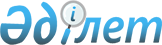 О внесении изменения в решение Лебяжинского районного маслихата от 28 апреля 2014 года № 1/31 "Об установлении размеров социальной помощи для отдельно взятых категорий получателей к памятным датам и праздничным дням"
					
			Утративший силу
			
			
		
					Решение маслихата Лебяжинского района Павлодарской области от 03 ноября 2014 года № 3/38. Зарегистрировано Департаментом юстиции Павлодарской области 21 ноября 2014 года № 4172. Утратило силу решением маслихата района Аққулы Павлодарской области от 19 июля 2019 года № 212/43 (вводится в действие по истечении десяти календарных дней после дня его первого официального опубликования)
      Сноска. Утратило силу решением маслихата района Аққулы Павлодарской области от 19.07.2019 № 212/43 (вводится в действие по истечении десяти календарных дней после дня его первого официального опубликования).
      В соответствии с пунктом 2-3 статьи 6 Закона Республики Казахстан от 23 января 2001 года "О местном государственном управлении и самоуправлении в Республике Казахстан", Постановлением Правительства Республики Казахстан от 21 мая 2013 года № 504 "Об утверждении Типовых правил оказания социальной помощи, установления размеров и определения перечня отдельных категорий нуждающихся граждан", Лебяжинский районный маслихат РЕШИЛ:
      1. Внести в решение Лебяжинского районного маслихата от 28 апреля 2014 года №1/31 "Об установлении размеров социальной помощи для отдельно взятых категорий получателей к памятным датам и праздничным дням" (зарегистрированное в Реестре государственной регистрации нормативных правовых актов № 3781 опубликованное в газете "Аққу үні"-"Вести Акку" от 06 мая 2014 года № 18) внести следующее изменение:
      в семнадцатом абзаце пункта 1 слова "к Международному дню инвалидов" заменить словами "ко Дню инвалидов Республики Казахстан".
      2. Контроль за исполнением данного решения возложить на постоянную комиссию районного маслихата по вопросам социального и культурного развития.
      3. Настоящее решение вводится в действие со дня его первого официального опубликования.
					© 2012. РГП на ПХВ «Институт законодательства и правовой информации Республики Казахстан» Министерства юстиции Республики Казахстан
				
      Председатель сессии

К. Жиеналин

      Секретарь районного маслихата

К. Альтаев

      "СОГЛАСОВАНО"

      Аким Павлодарской области

К. Бозумбаев

      "07" ноября 2014 года
